При заказе Выпускного 2017 до 15.12.2016 — ПАКЕТНЫЕ ПРЕДЛОЖЕНИЯ ПО ЦЕНАМ 2016 года!Выпускной вечер для  9- 11 классов  на  двухпалубном теплоходеПакет «Классика» Выпускной вечер - важное событие для каждого человека, вне зависимости от того, заканчиваете ли Вы школу, колледж или ВУЗ. С этого момента начинается совсем новый этап жизни, открываются новые горизонты, ставятся новые цели. И так хочется встретить эту новую жизнь ярко, оригинально и весело! Отличным вариантом, для больших компаний выпускников станет выпускной вечер на теплоходе  праздничное оформление, вкусные и разнообразные блюда, шоу-программа с ведущим и ди-джеем, современная музыка, все это сделает Ваш праздник незабываемым.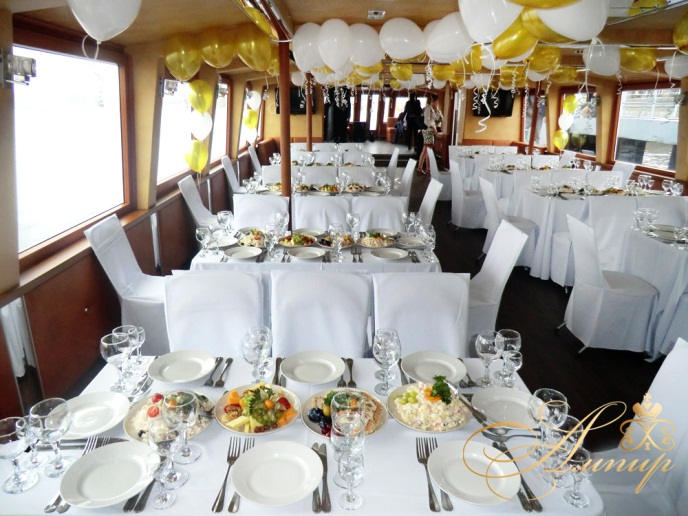 Программа мероприятия : 17:00 -Отправление теплохода. Начало праздничной программы17:00— 22:00 Банкет. Праздничное накрытие столов. Музыкально-развлекательная программа с ведущим и звукорежиссером, зажигательная дискотека с DJ. Теплоход украшен воздушными шарами.22:00-Окончание мероприятия. Возвращение к причалу.Стоимость программы:(*)
(*)   До 90 персонВ стоимость программы входит:Прогулка на теплоходе по Неве (продолжительность 5 часов) с зажигательной дискотекой. Банкет на  двухпалубном теплоходеОформление теплохода воздушными шарами в салоне и на кормеПрограмма на теплоходе с ведущим и  дискотека с ди-джеем 5 часовСветозвуковое оборудование на теплоходеАдминистрирование и обслуживаниеБесплатные места для учителей и родителей (*)(*)Родители свыше указанного количества  оплачивают только стоимость банкета 2500 рублей на персону!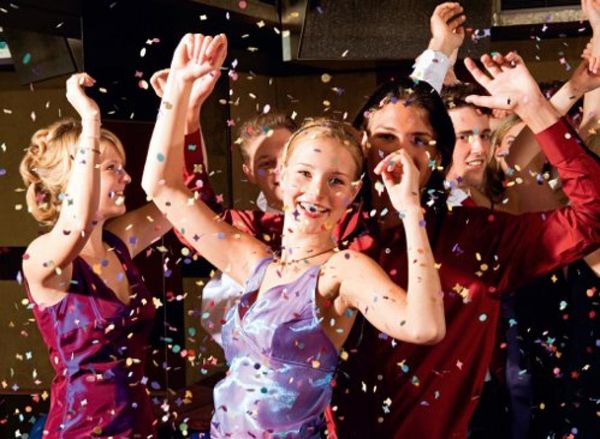 Дополнительно Вы можете заказать: Украшение теплохода цветамиТрансфер (школа-теплоход-школа)Шоу мыльных пузырейПризы для участников викторин и конкурсовФокусник, ИллюзионистПраздничный выпускной тортКол-во выпускников90+580+570+560+550+5Стоимость в рублях на человека42504600490052005650